Series: ConnectMessage: Connecting the Dots                       July 31, 2016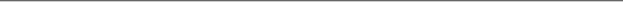 Everyone makes ASSUMPTIONS every day.
Incorrect assumptions can be VERY DESTRUCTIVE.Luke 12:15-21; Proverbs 14:12; Isaiah 1:11-20Our assumptions can lead us to DEVALUE people.John 1:46; Luke 7:36-50; Luke 18:9-14So what do I do about my assumptions?1) Recognize the assumptions you are making.Proverbs 2:2-11; Psalm 19:8-14; John 9:35-412) Hold them loosely and assume goodwill.James 1:19; Proverbs 3:5-6; Job 42:2-63) Connect the dots under Jesus’ wisdom and guidance. John 14:15-21; Hebrews 7:23-25Trust building commitments for your relationships:All healthy relationships are built on trust. Here are five commitments you can make to help strengthen these key relationships in your life.When there is a gap between what I expected and what I experienced… I am going to believe the best. When other people assume the worst about you… I will come to 
your defense. If what I experience begins to erode the trust I have in you… I will come directly to you about it.When I’m convinced I will not be able to deliver on promises I’ve made… I will tell you ahead of time.When you confront me about the gaps I’ve created… I will tell you
the truth.